STATE OF NEW MEXICO 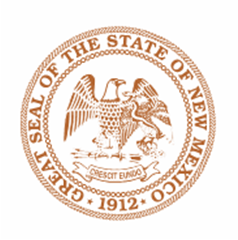 Early Childhood Education and Care Department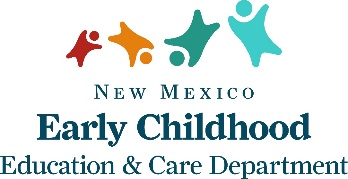 REQUEST FOR PROPOSALS (RFP)Child Care Business Development RFPRFP# 2024 - 0018RFP Release Date:  07/18/2023Proposal Due Date:  08/17/2023ELECTRONIC-ONLY PROPOSAL SUBMISSIONI.  INTRODUCTION	1A.	PURPOSE OF THIS REQUEST FOR PROPOSALS	1B.	BACKGROUND INFORMATION	1C.	SCOPE OF PROCUREMENT	1D.	PROCUREMENT MANAGER	2E.	PROPOSAL SUBMISSION	2F.	DEFINITION OF TERMINOLOGY	3II. CONDITIONS GOVERNING THE PROCUREMENT	6A.	SEQUENCE OF EVENTS	6B.	EXPLANATION OF EVENTS	71.	Issue RFP	72.	Acknowledgement of Receipt Form	73.	Deadline to Submit Written Questions	74.	Response to Written Questions	85.	Submission of Proposal	86.	Proposal Evaluation	87.	Selection of Finalists	88.	Best and Final Offers	89.	Oral Presentations	910.	Finalize Contractual Agreements	911.	Contract Awards	912.	Protest Deadline	9C.	GENERAL REQUIREMENTS	101.	Acceptance of Conditions Governing the Procurement	102.	Incurring Cost	103.	Prime Contractor Responsibility	104.	Subcontractors/Consent	105.	Amended Proposals	106.	Offeror’s Rights to Withdraw Proposal	107.	Proposal Offer Firm	118.	Disclosure of Proposal Contents	119.	No Obligation	1110.	Termination	1111.	Sufficient Appropriation	1212.	Legal Review	1213.	Governing Law	1214.	Basis for Proposal	1215.	Contract Terms and Conditions	1216.	Offeror’s Terms and Conditions	1317.	Contract Deviations	1318.	Offeror Qualifications	1319.	Right to Waive Minor Irregularities	1320.	Change in Contractor Representatives	1321.	Notice of Penalties	1422.	Agency Rights	1423.	Right to Publish	1424.	Ownership of Proposals	1425.	Confidentiality	1426.	Electronic mail address required	1427.	Use of Electronic Versions of this RFP	1528.	New Mexico Employees Health Coverage	1529.	Campaign Contribution Disclosure Form	1530.	Letter of Transmittal	1531.	Disclosure Regarding Responsibility	1632.	New Mexico Preferences, Not applicable to Federally Funded Projects.	18III. RESPONSE FORMAT AND ORGANIZATION	19A.	NUMBER OF RESPONSES	19B.	NUMBER OF COPIES	19C.	PROPOSAL FORMAT	20IV. SPECIFICATIONS	22A.	DETAILED SCOPE OF WORK	22B.	TECHNICAL MANDATORY SPECIFICATIONS	25C.	BUSINESS SPECIFICATIONS	27V.  EVALUATION	29A.	EVALUATION POINT SUMMARY	29B.	EVALUATION FACTORS	29C.	EVALUATION PROCESS	30APPENDIX A	31ACKNOWLEDGEMENT OF RECEIPT FORM	32APPENDIX B	33CAMPAIGN CONTRIBUTION DISCLOSURE FORM	33APPENDIX C	36SAMPLE CONTRACT	37APPENDIX D	52COST RESPONSE FORM	52APPENDIX E	53LETTER OF TRANSMITTAL FORM	54I.  INTRODUCTIONPURPOSE OF THIS REQUEST FOR PROPOSALSThe purpose of the Request for Proposal (RFP) is to solicit proposals to establish a contract through competitive negotiations for the procurement and provision of the Child Care Capacity Business Development (CBD) Project. The Early Childhood Education and Care Department (“ECECD” or the “Agency”) is requesting proposals from qualified Community Development Financial Institutions (CDFI) that have demonstrated past excellence and knowledge in expanding and developing child care capacity in states and communities, including developing technical assistance manuals, business plan development services, and servicing and awarding grants and contracts to current and potential child care operators. .  BACKGROUND INFORMATIONThe New Mexico Early Childhood Education and Care Act was signed into law in March 2019 by Governor Michelle Lujan Grisham and created ECECD. See NMSA 1978, § 9-29-1, et seq. (2019). ECECD’s mission is to ensure that all New Mexican families and young children have access to high-quality and safe early child care opportunities.  Specifically, ECECD seeks to provide quality care and education to infants and young children, believing that early intervention, care, and monitoring are New Mexico’s best tools to address systemic issues such as juvenile justice, social and economic inequality, and generational poverty.The purpose is for the Early Childhood Education and Care Department (ECECD) to secure a professional full-service contract to increase the supply and quality of child care through targeted, and specialized  Child Care Capacity Business Development services from a CDFI that 1) will develop, implement, and monitor a supply building grant,  2) increase the knowledge and skills of child care providers in the area of business planning and development, and 3) provides technical assistance, and increases the capacity of operators of licensed child care homes and centers to provide high-quality child care  in New Mexico. SCOPE OF PROCUREMENTEligibility Criteria to ApplyThe Offeror must be a CDFI and have at least ten (10) years of experience offering grants and other financial assistance and technical assistance to expand the quality and supply of child care businesses in states and in local communities. The Contractor shall  develop, implement, and monitor a grants program for  New Mexico licensed child care providers and help all child care businesses in New Mexico improve their business skills and financial capabilities through targeted technical assistance and the development of written provider assistance manuals and additional guidance to increase the number of children served in child care.Contract PeriodThis RFP will result in a single contract award between the two parties (awarded Offeror and ECECD); the procurement may ONLY be used by those two parties exclusively.  Funding under this RFP will be awarded with an end date of September 30, 2024.  In no case will this contract, including all amendments thereof, exceed a total of four (4) years in duration, as set forth in NMSA 1978, § 13-1-150.  Funding AvailabilityContinuation of services as a result of this RFP is contingent upon the annual appropriation by the New Mexico Legislature or other funding sources for the period of this RFP, satisfactory contract compliance as determined by ECECD, and the Contractor’s ability to successfully provide services. Should contract non-compliance be determined by ECECD, the contract may be terminated or amended as needed.Funding is subject to current and future appropriations from the New Mexico Legislature and other funding sources for the period of this RFP.  No guarantee is made or implied by the State of New Mexico or ECECD that the amount allocated to this RFP will result in in a contract equal to that amount.PROCUREMENT MANAGERECECD has assigned a Procurement Manager who is responsible for the conduct of this procurement whose name, telephone number and Email address are listed below:Name:		Mario Maes, Procurement ManagerTelephone:	505-660-7732Email:		ececd.rfa@ececd.nm.gov 		Any inquiries or requests regarding this procurement should be submitted, in writing, to the Procurement Manager.  Offerors may contact ONLY the Procurement Manager regarding this procurement.  Other state employees or Evaluation Committee members do not have the authority to respond on behalf of the ECECD. Protests of the solicitation or award must be submitted in writing to the Protest Manager identified in Section II.B.12.  As a Protest Manager has been named in this Request for Proposals, pursuant to §13-1-172, NMSA 1978 and 1.4.1.82 NMAC, ONLY protests delivered directly to the Protest Manager in writing and in a timely fashion will be considered to have been submitted properly and in accordance with statute, rule and this Request for Proposals. Protests submitted or delivered to the Procurement Manager will NOT be considered properly submitted.  PROPOSAL SUBMISSIONSubmissions of all proposals must be accomplished via ececd.rfa@ececd.nm.gov	Refer to Section III.B.1 for instructions.DEFINITION OF TERMINOLOGYThis section contains definitions of terms used throughout this procurement document, including appropriate abbreviations: “Agency” means the Early Childhood Education and Care Department.“Award” means the final execution of the contract document.“Business Hours” means 8:00 AM thru 5:00 PM Mountain Standard Time (MST) or Mountain Daylight Time (MDT), whichever is in effect on the date given.“Business Support Organizations” means an entity that can provide child care business supports to the CDFIs.“Close of Business” means 5:00 PM MST or MDT, whichever is in use at that time.“Community Development Financial Institutions (CDFI)” means a bank, credit union, loan fund, microloan fund, or venture capital provider that share a common goal of expanding economic opportunity in underserved communities by providing access to financial products and services for local residents and businesses.“Confidential” means confidential financial information concerning Offeror’s organization and data that qualifies as a trade secret in accordance with the Uniform Trade Secrets Act §§57-3-A-1 through 57-3A-7, NMSA 1978. See also NMAC 1.4.1.45.   The following items may not be labelled as confidential:  Offeror’s submitted Cost response, Staff/Personnel Resumes/Bios (excluding personal information such as personal telephone numbers and/or home addresses), and other submitted data that is not confidential financial information or that qualifies under the Uniform Trade Secrets Act.“Contract” means any agreement for the procurement of items of tangible personal property, services, or construction.  “Contractor” means any business having a contract with a state agency or local public body.“Department” means the Early Childhood Education and Care Department.  This term is used interchangeably with “Agency”.“Determination” means the written documentation of a decision of a procurement officer including findings of fact required to support a decision.  A determination becomes part of the procurement file to which it pertains.“Desirable” – the terms ”may,” “can,” “should,” “preferably,” or “prefers” identify a desirable or discretionary item or factor.“DFA” means the Department of Finance and Administration for the State of New Mexico.“ECECD NM Child Care Business Toolkit” means a one-stop location for early childhood education policies, forms, regulations, guidance, discounts, and more to save time, reduce costs, and improve quality. “Electronic Version/Copy” means a digital form consisting of text, images or both readable on computers or other electronic devices that includes all content that the Original and Hard Copy proposals contain. The digital form may be submitted through Email. “Evaluation” means the procedures used by qualified personnel to determine a child’s health status and medical history; parent interview and parent report; observation of the child in natural settings; informed clinical opinion; use of FIT Program approved assessment tool(s); and identification of the level of functioning of the child in each developmental area – cognitive, communication, physical/motor (including vision and hearing), social or emotional, and adaptive. An initial evaluation refers to the child’s evaluation to determine his or her initial eligibility for FIT services. “Evaluation Committee” means a body appointed to perform the evaluation of Offerors’ proposals. “Evaluation Committee Report” means a report prepared by the Procurement Manager and the Evaluation Committee to support the Committee’s recommendation for contract award.  It will contain scores and written evaluations of all responsive Offeror proposals.“Final Award” means, in the context of this Request for Proposals and all its attendant documents, that point at which the final required signature on the contract(s) resulting from the procurement has been affixed to the contract(s) thus making it fully executed.“Finalist” means an Offeror who meets all the mandatory specifications of this Request for Proposals and whose score on evaluation factors is sufficiently high to merit further consideration by the Evaluation Committee.“FY” means Fiscal Year.“Hourly Rate” means the proposed fully loaded maximum hourly rates that include travel, per diem, fringe benefits and any overhead costs for contractor personnel, as well as subcontractor personnel if appropriate.“IT” means Information Technology.“Mandatory” – the terms ”must,” ”shall” ”will,” ”is required,” or ”are required,” identify a mandatory item or factor.  Failure to meet a mandatory item or factor may result in the rejection of the Offeror’s proposal.“Minor Irregularities” means anything in the proposal that does not affect the price, quality and/or quantity, or any other mandatory requirement. “Most Advantageous” means the proposals may or may not have received the most points, but must meet all the mandatory specifications of this Request for Proposal.  “Offeror” is any person, corporation, or partnership who chooses to submit a proposal.“Procurement Manager” means any person or designee authorized by a state agency or local public body to enter into or administer contracts and make written determinations with respect thereto.“Procuring Agency" means all State of New Mexico agencies, commissions, institutions, political subdivisions, and local public bodies allowed by law to entertain procurements.  “Project” means a temporary process undertaken to solve a well-defined goal or objective with clearly defined start and end times, a set of clearly defined tasks, and a budget. The project terminates once the project scope is achieved and project acceptance is given by the project executive sponsor.“Redacted” means a version/copy of the Offeror’s proposal with the information considered proprietary or confidential (as defined by §§57-3A-1 to 57-3A-7, NMSA 1978  and NMAC 1.4.1.45 and summarized herein and outlined in Section II.C.8 of this RFP) blacked-out BUT NOT omitted or removed.“Request for Proposals (RFP)” means all documents, including those attached or incorporated by reference, used for soliciting proposals.“Responsible Offeror" means an Offeror who submits a responsive proposal and who has furnished, when required, information and data to prove that his financial resources, production or service facilities, personnel, service reputation and experience are adequate to make satisfactory delivery of the services, or items of tangible personal property described in the proposal.“Responsive Offer” means an offer which conforms in all material respects to the requirements set forth in the request for proposals.  Material respects of a request for proposals include, but are not limited to price, quality, quantity, or delivery requirements.“Sealed” means, in terms of a non-electronic submission, that the proposal is enclosed in a package which is completely fastened in such a way that nothing can be added or removed. Open packages submitted will not be accepted except for packages that may have been damaged by the delivery service itself. The State reserves the right, however, to accept or reject packages where there may have been damage done by the delivery service itself. Whether a package has been damaged by the delivery service or left unfastened and should or should not be accepted is a determination to be made by the Procurement Manager.  By submitting a proposal, the Offeror agrees to and concurs with this process and accepts the determination of the Procurement Manager in such cases.“Staff” means any individual who is a full-time, part-time, or an independently contracted employee with the Offerors’ company.  “State (the State)” means the State of New Mexico.“State Agency” means any department, commission, council, board, committee, institution, legislative body, agency, government corporation, educational institution or official of the executive, legislative or judicial branch of the government of this state. “Statement of Concurrence” means an affirmative statement from the Offeror to the required specification agreeing to comply and concur with the stated requirement(s). This statement shall be included in Offerors proposal. (E.g. “We concur,” “Understands and Complies,” “Comply,” “Will Comply if Applicable,” etc.)“Unredacted” means a version/copy of the proposal containing all complete information; including any that the Offeror would otherwise consider confidential, such copy for use only for the purposes of evaluation.  “Written” means typewritten on standard 8 ½ x 11-inch paper.  Larger paper is permissible for charts, spreadsheets, etc.II. CONDITIONS GOVERNING THE PROCUREMENTThis section of the RFP contains the schedule of events, the descriptions of each event, and the conditions governing this procurement.  SEQUENCE OF EVENTSThe Procurement Manager and ECECD will make every effort to adhere to the following schedule. These dates are subject to change at the discretion of ECECD. Dates indicated in Events 6 through 12 are estimates only and may be subject to change without necessitating an amendment to the RFP.EXPLANATION OF EVENTSThe following paragraphs describe the activities listed in the Sequence of Events shown in Section II.A., above.Issue RFPThis RFP is being issued on behalf of the Early Childhood Education and Care Department (ECECD) on the date as indicated in Section II.A, Sequence of Events. Acknowledgement of Receipt FormPotential Offerors may Email the Acknowledgement of Receipt Form (APPENDIX A), to the Procurement Manager at ececd.rfa@ececd.nm.gov , to have their organization placed on the procurement Distribution List. The form must be returned to the Procurement Manager by 3:00 pm MST/ MDT on the date indicated in Section II.A, Sequence of Events.The procurement distribution list will be used for the distribution of written responses to questions, and/or any amendments to the RFP.  Failure to return the Acknowledgement of Receipt Form does not prohibit potential Offerors from submitting a response to this RFP.  However, by not returning the Acknowledgement of Receipt Form, the potential Offeror’s representative shall not be included on the distribution list.Deadline to Submit Written QuestionsPotential Offerors may submit written questions to the Procurement Manager as to the intent or clarity of this RFP until 3:00 pm MST/MDT as indicated in Section II.A, Sequence of Events.  All written questions must be addressed to the Procurement Manager as declared in Section I.D. Questions shall be clearly labeled and shall cite the Section(s) in the RFP or other document which form the basis of the question.Response to Written QuestionsWritten responses to the written questions will be provided via Email, on or before the date indicated in Section II.A, Sequence of Events, to all potential Offerors who timely submitted an Acknowledgement of Receipt Form (Section II.B.2 and APPENDIX A). Submission of ProposalAt this time, only electronic proposal submission is allowed.  Do not submit hard copies until further notice.ALL OFFEROR PROPOSALS MUST BE RECEIVED FOR REVIEW AND EVALUATION BY THE PROCUREMENT MANAGER OR DESIGNEE NO LATER THAN 3:00 PM MST/MDT ON THE DATE INDICATED IN SECTION II.A, SEQUENCE OF EVENTS.  Proposals received after this deadline will not be accepted.  The date and time of receipt will be recorded on each proposal. Proposals must be submitted electronically through ececd.rfa@ececd.nm.govRefer to Section III.B.1 for instructions.  Proposals submitted by facsimile, or other electronic means other than through the Email, will not be accepted.Pursuant to §13-1-116, NMSA 1978, the contents of proposals shall not be disclosed to competing potential Offerors during the negotiation process.  The negotiation process is deemed to be in effect until the contract is awarded pursuant to this Request for Proposals.  Awarded in this context means the final required state agency signature on the contract(s) resulting from the procurement has been obtained.Proposal EvaluationAn Evaluation Committee will perform the evaluation of proposals.  This process will take place as indicated in Section II.A, Sequence of Events, depending upon the number of proposals received.  During this time, the Procurement Manager may initiate discussions with Offerors who submit responsive or potentially responsive proposals for the purpose of clarifying aspects of the proposals. However, proposals may be accepted and evaluated without such discussion.  Discussions SHALL NOT be initiated by the Offerors.Selection of FinalistsThe Evaluation Committee will select, and the Procurement Manager will notify the finalist Offerors as per schedule Section II.A, Sequence of Events or as soon as possible thereafter. A schedule for Oral Presentation, if any, will be determined at this time.  Best and Final OffersFinalist Offerors may be asked to submit revisions to their proposals for the purpose of obtaining best and final offers by as per schedule Section II. A., Sequence of Events or as soon as possible. Best and final offers may also be clarified and amended at finalist Offeror’s oral presentation.  Oral PresentationsNot ApplicableFinalize Contractual AgreementsAfter approval of the Evaluation Committee Report, any contractual agreement(s) resulting from this RFP will be finalized with the most advantageous Offeror(s), taking into consideration the evaluation factors set forth in this RFP, as per Section II.A., Sequence of Events, or as soon as possible thereafter.  The most advantageous proposal may or may not have received the most points.  In the event mutually agreeable terms cannot be reached with the apparent most advantageous Offeror in the timeframe specified, the State reserves the right to finalize a contractual agreement with the next most advantageous Offeror(s) without undertaking a new procurement process.  Contract AwardsUpon receipt of the signed contractual agreement, the Agency Procurement office will award as per Section II.A., Sequence of Events, or as soon as possible thereafter.  The award is subject to appropriate Department and State approval.Protest DeadlineAny protest by an Offeror must be timely submitted and in conformance with §13-1-172, NMSA 1978 and applicable procurement regulations.  As a Protest Manager has been named in this Request for Proposals, pursuant to §13-1-172, NMSA 1978 and 1.4.1.82 NMAC, ONLY protests delivered directly to the Protest Manager in writing and in a timely fashion will be considered to have been submitted properly and in accordance with statute, rule and this Request for Proposals. The 15-calendar day protest period shall begin on the day following the notice of award of contract(s) and will end at 5:00 pm MST/MDT on the 15th day.  Protests must be written and must include the name and address of the protestor and the request for proposal number.  It must also contain a statement of the grounds for protest including appropriate supporting exhibits and it must specify the ruling requested from the party listed below. The protest must be delivered to: Protest OfficeECECD Office of General CounselPO Drawer 5619Santa Fe, NM 87502-5619Protests received after the deadline will not be accepted.GENERAL REQUIREMENTSAcceptance of Conditions Governing the ProcurementPotential Offerors must indicate their acceptance of these Conditions Governing the Procurement, Section II.C, by completing and signing the Letter of Transmittal form, pursuant to the requirements in Section II.C.30, located in APPENDIX E.  Incurring CostAny cost incurred by the potential Offeror in preparation, transmittal, and/or presentation of any proposal or material submitted in response to this RFP shall be borne solely by the Offeror. Any cost incurred by the Offeror for set up and demonstration of the proposed equipment and/or system shall be borne solely by the Offeror.Prime Contractor ResponsibilityAny contractual agreement that may result from this RFP shall specify that the prime contractor is solely responsible for fulfillment of all requirements of the contractual agreement with a State Agency which may derive from this RFP. The State Agency entering into a contractual agreement with a vendor will make payments to only the prime contractor.Subcontractors/ConsentThe use of subcontractors is allowed with ECECD prior approval. The prime contractor shall be wholly responsible for the entire performance of the contractual agreement whether or not subcontractors are used.  Additionally, the prime contractor must receive approval, in writing, from the agency awarding any resultant contract, before any subcontractor is used during the term of this agreement.Amended ProposalsAn Offeror may submit an amended proposal before the deadline for receipt of proposals. Such amended proposals must be complete replacements for a previously submitted proposal and must be clearly identified as such in the transmittal letter.  Agency personnel will not merge, collate, or assemble proposal materials.Offeror’s Rights to Withdraw ProposalOfferors will be allowed to withdraw their proposals at any time prior to the deadline for receipt of proposals.  The Offeror must submit a written withdrawal request addressed to the Procurement Manager and signed by the Offeror’s duly authorized representative.The approval or denial of withdrawal requests received after the deadline for receipt of the proposals is governed by the applicable procurement regulations, 1.4.1.5 & 1.4.1.36 NMAC.Proposal Offer FirmResponses to this RFP, including proposal prices for services, will be considered firm for one-hundred eighty (180) days after the due date for receipt of proposals or ninety (90) days after the due date for the receipt of a best and final offer, if the Offeror is invited or required to submit one. Disclosure of Proposal ContentsThe contents of all submitted proposals will be kept confidential until the final award has been completed by the Agency.  At that time, all proposals and documents pertaining to the proposals will be available for public inspection, except for proprietary or confidential material as follows:Proprietary and Confidential information is restricted to:confidential financial information concerning the Offeror’s organization; andinformation that qualifies as a trade secret in accordance with the Uniform Trade Secrets Act, §§57-3A-1 through 57-3A-7, NMSA 1978.  An additional but separate redacted version of Offeror’s proposal, as outlined and identified in Sections III.B.1.a.i., shall be submitted containing the blacked-out proprietary or confidential information, in order to facilitate eventual public inspection of the non-confidential version of Offeror’s proposal.IMPORTANT:  The price of products offered, or the cost of services proposed SHALL NOT be designated as proprietary or confidential information.  If a request is received for disclosure of proprietary or confidential materials, the Agency shall examine the request and make a written determination that specifies which portions of the proposal should be disclosed.  Unless the Offeror takes legal action to prevent the disclosure, the proposal will be so disclosed.  The proposal shall be open to public inspection subject to any continuing prohibition on the disclosure of proprietary or confidential information.No ObligationThis RFP in no manner obligates the State of New Mexico or any of its Agencies to the use of any Offeror’s services until a valid written contract is awarded and approved by appropriate authorities. TerminationThis RFP may be canceled at any time and any and all proposals may be rejected in whole or in part when the Agency determines such action to be in the best interest of the State of New Mexico. Sufficient AppropriationAny contract awarded as a result of this RFP process may be terminated if sufficient appropriations or authorizations do not exist.  Such terminations will be affected by sending written notice to the contractor.  The Agency’s decision as to whether sufficient appropriations and authorizations are available will be accepted by the contractor as final.Legal ReviewThe Agency requires that all Offerors agree to be bound by the General Requirements contained in this RFP.  Any Offeror’s concerns must be promptly submitted in writing to the attention of the Procurement Manager.Governing LawThis RFP and any agreement with an Offeror which may result from this procurement shall be governed by the laws of the State of New Mexico.Basis for ProposalOnly information supplied in writing by the Procurement Manager or contained in this RFP shall be used as the basis for the preparation of Offeror proposals.Contract Terms and ConditionsThe contract between an agency and a contractor will follow the format specified by the New Mexico Office of the State Auditor and contain the terms and conditions set forth in the Sample Contract Appendix C. However, the Agency reserves the right to negotiate provisions in addition to those contained in this RFP (Sample Contract) with any Offeror.  The contents of this RFP, as revised and/or supplemented, and the successful Offeror’s proposal will be incorporated into and become part of any resultant contract.The Agency discourages exceptions from the contract terms and conditions as set forth in the RFP Sample Contract.  Such exceptions may cause a proposal to be rejected as nonresponsive when, in the sole judgment of the Agency (and its evaluation team), the proposal appears to be conditioned on the exception, or correction of what is deemed to be a deficiency, or an unacceptable exception is proposed which would require a substantial proposal rewrite to correct.Should an Offeror object to any of the terms and conditions as set forth in the RFP Sample Contract (APPENDIX C) strongly enough to propose alternate terms and conditions in spite of the above, the Offeror must propose specific alternative language. The Agency may or may not accept the alternative language.  General references to the Offeror’s terms and conditions or attempts at complete substitutions of the Sample Contract are not acceptable to the Agency and will result in disqualification of the Offeror’s proposal.Offerors must provide a brief discussion of the purpose and impact, if any, of each proposed change followed by the specific proposed alternate wording.If an Offeror fails to propose any alternate terms and conditions during the procurement process (the RFP process prior to selection as successful Offeror), no proposed alternate terms and conditions will be considered later during the negotiation process.  Failure to propose alternate terms and conditions during the procurement process (the RFP process prior to selection as successful Offeror) is an explicit agreement by the Offeror that the contractual terms and conditions contained herein are accepted by the Offeror.Offeror’s Terms and ConditionsOfferors must submit with the proposal a complete set of any additional terms and conditions they expect to have included in a contract negotiated with the Agency.  See Section II.C.15 for requirements.Contract DeviationsAny additional terms and conditions, which may be the subject of negotiation (such terms and conditions having been proposed during the procurement process, that is, the RFP process prior to selection as successful Offeror), will be discussed only between the Agency and the Offeror selected and shall not be deemed an opportunity to amend the Offeror’s proposal.Offeror QualificationsThe Evaluation Committee may make such investigations as necessary to determine the ability of the potential Offeror to adhere to the requirements specified within this RFP.  The Evaluation Committee will reject the proposal of any potential Offeror who is not a Responsible Offeror or fails to submit a Responsive Offer as defined in §13-1-83 and §13-1-85, NMSA 1978.Right to Waive Minor IrregularitiesThe Evaluation Committee reserves the right to waive minor irregularities, as defined in Section I.F.19.  The Evaluation Committee also reserves the right to waive mandatory requirements, provided that all of the otherwise responsive proposals failed to meet the same mandatory requirements and the failure to do so does not otherwise materially affect the procurement.  This right is at the sole discretion of the Evaluation Committee.Change in Contractor RepresentativesThe Agency reserves the right to require a change in contractor representatives if the assigned representative(s) is (are) not, in the opinion of the Agency, adequately meeting the needs of the Agency.Notice of PenaltiesThe Procurement Code, §§13-1-28 through 13-1-199, NMSA 1978, imposes civil, and misdemeanor and felony criminal penalties for its violation.  In addition, the New Mexico criminal statutes impose felony penalties for bribes, gratuities and kickbacks.Agency RightsThe Agency in agreement with the Evaluation Committee reserves the right to accept all or a portion of a potential Offeror’s proposal. Right to PublishThroughout the duration of this procurement process and contract term, Offerors and contractors must secure from the agency written approval prior to the release of any information that pertains to the potential work or activities covered by this procurement and/or agency contracts deriving from this procurement.  Failure to adhere to this requirement may result in disqualification of the Offeror’s proposal or removal from the contract.Ownership of ProposalsAll documents submitted in response to the RFP shall become property of the State of New Mexico.  ConfidentialityAny confidential information provided to, or developed by, the Contractor in the performance of the contract resulting from this RFP shall be kept confidential and shall not be made available to any individual or organization by the Offeror without the prior written approval of the Agency. The Contractor(s) agrees to protect the confidentiality of all confidential information and not to publish or disclose such information to any third party without the procuring Agency's written permission. Offeror/Contractor agrees to take all reasonable and commercially accepted measures to ensure the security and confidentiality of such information, including but not limited to password protection of all confidential data stored and transmitted. Agency data shall be protected in flight and at rest by encryption best practices and Contractor agrees such encryption shall be used on every device where the Agency data may be stored or transmitted.Electronic mail address requiredA large part of the communication regarding this procurement will be conducted by electronic mail (Email).  Offeror must have a valid Email address to receive this correspondence. (See also Section II.B.4, Response to Written Questions).Use of Electronic Versions of this RFPThis RFP is being made available by electronic means.  In the event of conflict between a version of the RFP in the Offeror’s possession and the version maintained by the Agency, the Offeror acknowledges that the version maintained by the agency shall govern.    New Mexico Employees Health CoverageIf the Offeror has, or grows to, six (6) or more employees who work, or who are expected to work, an average of at least 20 hours per week over a six (6) month period during the term of the contract, Offeror must agree to have in place, and agree to maintain for the term of the contract, health insurance for those employees if the expected annual value in the aggregate of any and all contracts between Contractor and the State exceed $250,000 dollars.Offeror must agree to maintain a record of the number of employees who have (a) accepted health insurance; (b) decline health insurance due to other health insurance coverage already in place; or (c) decline health insurance for other reasons.  These records are subject to review and audit by a representative of the state.Offeror must agree to advise all employees of the availability of State publicly financed health care coverage programs by providing each employee with, as a minimum, the following web site link to additional information https://bewellnm.com.For Indefinite Quantity, Indefinite Delivery contracts (price agreements without specific limitations on quantity and providing for an indeterminate number of orders to be placed against it); these requirements shall apply the first day of the second month after the Offeror reports combined sales (from state and, if applicable, from local public bodies if from a state price agreement) of $250,000.Campaign Contribution Disclosure FormOfferor must complete, sign, and return the Campaign Contribution Disclosure Form, APPENDIX B, as a part of their proposal.  This requirement applies regardless whether a covered contribution was made or not made for the positions of Governor and Lieutenant Governor or other identified official.  Failure to complete and return the signed, unaltered form will result in Offeror’s disqualification.Letter of TransmittalOfferor’s proposal must be accompanied by an unaltered Letter of Transmittal Form (APPENDIX E), which must be completed and signed by the individual authorized to contractually obligate the company, identified in #2 below.  Failure to complete and return the signed form will result in Offeror’s disqualification.  DO NOT LEAVE ANY OF THE ITEMS ON THE FORM BLANK (N/A, None, Does not apply, etc. are acceptable responses).The Letter of Transmittal MUST:Identify the submitting business entity (its Name, Mailing Address and Phone Number);Identify the Name, Title, Telephone, and Email address of the person authorized by the Offeror’s organization to (A) contractually obligate the business entity providing the Offer, (B) negotiate a contract on behalf of the organization; and/or (C) provide clarifications or answer questions regarding the Offeror’s proposal content (A response to B and/or C is only required if the responses differs from the individual identified in item A);Identify sub-contractors, if any, anticipated Subcontractors are to be utilized in the performance of any resultant contract award;Describe any relationship with any other entity (such as State Agency, reseller, etc., that is not a sub-contractor identified in #3), if any, which will be used in the performance of this awarded contract; andBe signed and dated by the person identified in #2 above; attesting to the veracity of the information provided, and acknowledging (a) the organization’s acceptance of the Conditions Governing the Procurement stated in Section II.C.1, (b) the organizations acceptance of the Section V Evaluation Factors, and (c) receipt of any and all amendments to the RFP.Disclosure Regarding ResponsibilityAny prospective Contractor and any of its Principals who enter into a contract greater than sixty thousand dollars ($60,000.00) with any state agency or local public body for professional services, tangible personal property, services or construction agrees to disclose whether the Contractor, or any principal of the Contractor’s company:is presently debarred, suspended, proposed for debarment, or declared ineligible for award of contract by any federal entity, state agency or local public body;has within a three-year period preceding this offer, been convicted in a criminal matter or had a civil judgment rendered against them for: the commission of fraud or a criminal offense in connection with obtaining, attempting to obtain, or performing a public (federal, state or local) contract or subcontract; violation of Federal or state antitrust statutes related to the submission of offers; orthe commission in any federal or state jurisdiction of embezzlement, theft, forgery, bribery, falsification or destruction of records, making false statements, tax evasion, violation of Federal criminal tax law, or receiving stolen property;is presently indicted for, or otherwise criminally or civilly charged by any (federal state or local) government entity with the commission of any of the offenses enumerated in paragraph A of this disclosure;has, preceding this offer, been notified of any delinquent Federal or state taxes in an amount that exceeds $3,000.00 of which the liability remains unsatisfied. Taxes are considered delinquent if the following criteria apply.The tax liability is finally determined.  The liability is finally determined if it has been assessed.  A liability is not finally determined if there is a pending administrative or judicial challenge.  In the case of a judicial challenge of the liability, the liability is not finally determined until all judicial appeal rights have been exhausted.The taxpayer is delinquent in making payment.  A taxpayer is delinquent if the taxpayer has failed to pay the tax liability when full payment was due and required.  A taxpayer is not delinquent in cases where enforced collection action is precluded.Have within a three-year period preceding this offer, had one or more contracts terminated for default by any federal or state agency or local public body.Principal, for the purpose of this disclosure, means an officer, director, owner, partner, or a person having primary management or supervisory responsibilities within a business entity or related entities.The Contractor shall provide immediate written notice to the Agency if, at any time during the term of this Agreement, the Contractor learns that the Contractor’s disclosure was at any time erroneous or became erroneous by reason of changed circumstances.A disclosure that any of the items in this requirement exist will not necessarily result in termination of this Agreement.  However, the disclosure will be considered in the determination of the Contractor’s responsibility and ability to perform under this Agreement.  Failure of the Contractor to furnish a disclosure or provide additional information as requested will render the Offeror nonresponsive.Nothing contained in the foregoing shall be construed to require establishment of a system of records in order to render, in good faith, the disclosure required by this document.  The knowledge and information of a Contractor is not required to exceed that which is the normally possessed by a prudent person in the ordinary course of business dealings.The disclosure requirement provided is a material representation of fact upon which reliance was placed when making an award and is a continuing material representation of the facts during the term of this Agreement.   If during the performance of the contract, the Contractor is indicted for or otherwise criminally or civilly charged by any government entity (federal, state or local) with commission of any offenses named in this document the Contractor must provide immediate written notice to the Agency.  If it is later determined that the Contractor knowingly rendered an erroneous disclosure, in addition to other remedies available to the Government, the State Purchasing Agent or Central Purchasing Officer may terminate the involved contract for cause.  Still further the State Purchasing Agent or Central Purchasing Officer may suspend or debar the Contractor from eligibility for future solicitations until such time as the matter is resolved to the satisfaction of the State Purchasing Agent or Central Purchasing Officer.New Mexico Preferences, Not applicable to Federally Funded Projects. III. RESPONSE FORMAT AND ORGANIZATIONNUMBER OF RESPONSESOfferors shall submit only one proposal in response to this RFP. NUMBER OF COPIES ELECTRONIC SUBMISSION ONLY Responses: ececd.rfa@ececd.nm.gov Proposals in response to this RFP must be submitted through ECECD’s Email – ececd.rfa@ececd.nm.gov ONLY, the Offeror need only submit one single electronic copy of each portion of its proposal (Technical and Cost) as outlined below.  EXCEPTION:  Single electronic files that exceed 20mb may be Emailed as multiple Emails, which must be the least number of Emails necessary to fall under the 20mb limit.  Separate the proposals as described below into separate electronic files for submission.  Proposals must be submitted in the manner outlined below.  Technical and Cost portions of Offerors proposal must be submitted in separate Emails as indicated below in this section, and must be prominently identified as “Technical Proposal,” or “Cost Proposal,” on the front page of each Email. Technical Proposals – One (1) ELECTRONIC Email must be organized in accordance with Section III.C.1. Proposal Format. All information for the Technical Proposal must be combined into a single file/document for Emailing. EXCEPTION:  Single electronic files that exceed 20mb may be submitted as multiple Emails, which must be the least number of Emails necessary to fall under the 20mb limit. The Technical Proposals SHALL NOT contain any cost information. Confidential Information:  If Offeror’s proposal contains confidential information, as defined in Section I.F and detailed in Section II.C.8, Offeror must submit two (2) separate ELECTRONIC technical files :One (1) ELECTRONIC version of the requisite proposals identified in Section III.B.1.a above as unredacted (def. Section I.F) versions for evaluation purposes; andOne (1) redacted (def. Section I.F) ELECTRONIC. for the public file, in order to facilitate eventual public inspection of the non-confidential version of Offeror’s proposal. Redacted versions must be clearly marked as “REDACTED” or “CONFIDENTIAL” on the first page of the electronic file; Cost Proposals – One (1) ELECTRONIC Email of the proposal containing ONLY the Cost Proposal.  All information for the cost proposal must be combined into a single file/document for Emailing.  EXCEPTION:  Single electronic files that exceed 20mb may be submitted as multiple Emails, which must be the least number of Emails necessary to fall under the 20mb limit.For technical support issues contact the Procurement Manager.The ELECTRONIC proposal submission must be emailed to ECECD by the submission deadline in Section II.B.5.Any proposal that does not adhere to the requirements of this Section and Section III.C.Proposal Format and Proposal Content and Organization may be deemed non-responsive and rejected on that basis.PROPOSAL FORMATAll proposals must be submitted as follows: Proposal must be typewritten on standard 8 ½ x 11 inch paper (larger paper is permissible for charts, spreadsheets, etc.). Typeface must be easily readable such as Ariel, Courier, or Times Roman and type size must be 12-point. Response to Technical Mandatory Specifications is limited to a 15-page limit.  Organization of files for electronic copy proposals.Proposal Content and OrganizationThe proposal must be organized and indexed in the following format and must contain, at a minimum, all listed items in the sequence indicated.Technical Proposal – DO NOT INCLUDE ANY COST INFORMATION IN THE TECHNICAL PROPOSAL.Signed Letter of TransmittalSigned Campaign Contribution FormTable of ContentsResponse to Contract Terms and Conditions (from Section II.C.15)Offeror’s Additional Terms and Conditions (from Section II.C.16)Response to Technical Mandatory Specifications (except Cost information which shall be included ONLY in Cost Proposal) Organization Background Early Learning Child Care Sector ExperienceImplementation PlanReferencesSupporting DocumentsBusiness SpecificationsFinancial Stability – (Financial information considered confidential, as defined in Section I.F and detailed in Section II.C.8, should be placed in the Confidential Information file, per Section III.B.1.a.i., as applicable)Cost Proposal:Completed Cost Response Form (APPENDIX D)Within each section of the proposal, Offerors should address the items in the order indicated above.  All forms provided in this RFP must be thoroughly completed and included in the appropriate section of the proposal.  Any and all discussion of proposed costs, rates or expenses must occur ONLY in the Cost Proposal. A Proposal Summary may be included in Offeror’s Technical Proposal, to provide the Evaluation Committee with an overview of the proposal; however, this material will not be used in the evaluation process unless specifically referenced from other portions of the Offeror’s proposal.  DO NOT INCLUDE COST INFORMATION IN THE PROPOSAL SUMMARY.IV. SPECIFICATIONSDETAILED SCOPE OF WORK Purpose:The Child Care Capacity Business Development (CBD) contract will be procured by the Early Childhood Education and Care Department (ECECD) from Community Development Financial Institutions (CDFIs) to expand and stabilize the supply of child care in New Mexico. The selected CDFI will provide financial support, increase the understanding and skills in child care business practices among child care owners and directors, provide technical assistance to child care owners and directors, and increase capacity of operators of licensed child care homes and centers, thereby increasing access to quality child care in New Mexico, especially for New Mexico’s youngest children (age 0-5). The contractor, shall direct, coordinate, implement, and administer the grant program for child care businesses throughout the state of New Mexico to build the supply of child care for underserved populations. Additionally, the contractor shall develop specific targeted trainings and provider assistance manuals to further assist the New Mexico child care industry in expanding and providing high quality care.  Goal 1: Create a collaborative of organizations supporting child care business practices in cooperation with other New Mexico Community Development Financial Institutions (CDFIs), business support organizations, local coalitions and collaboratives, advocacy groups, and Elevate New Mexico Child Care. This collaborative will work to ensure coordination, alignment, and awareness among key constituents to assist with technical assistance and in promoting and disseminating provider assistance manuals and other available resources to assist licensed child care operators and communities across the state in increasing access to quality child care to help meet the rising need for quality child care. The Contractor shall perform the following Activities and Reporting:In partnership with ECECD, contractor shall develop a partnership collaborative to include a network of statewide CDFIs, Elevate New Mexico Child Care, and other child care business practice partners throughout the state to ensure sustainability of child care capacity building and business development efforts utilizing leveraged partnerships, resources, and access to ongoing funds. Contractor shall submit a list of entities and individuals that the Contractor intends to engage with as partners within thirty (30) calendar days following the execution of this contract and shall fully develop the collaborative within ninety (90) calendar days following the execution of this contract.  Contractor shall begin to Coordinate and facilitate quarterly meetings with the partnership collaborative within ninety (90) calendar days following the execution of this contract including:Developing an agendaTaking meeting notesDeveloping presentations and other documents as requested by ECECD based on the meetings Support ECECD to develop communications to ensure child care providers and other key constituents are aware of the resources available to support child care supply and business practices. Goal 2: Provide business training opportunities, workshops, technical assistance and coaching for licensed child care owners and directors. Develop and disseminate targeted provider assistance manuals to… The Contractor shall perform the following Activities and Reporting: Develop, provide, and support an array of trainings, technical assistance opportunities, and written provider assistance manuals for child care businesses with topics to include, but not limited to, facility planning, architecture, building and fire code requirements, health and safety, financial management, human resources, business plan development, marketing, maximizing enrollment and expansion, accessing and leveraging subsidies, accessing public, foundation, and private funding sources, and partnering with community and business partners. Contractor shall schedule the trainings within sixty (60) calendar days following  the execution of this contract and provide ECECD with the schedule. Contractor shall develop the provider assistance manuals within one hundred and twenty (120) days following the execution of this contract. Identify gaps in business training and coaching for licensed child care owners and directors in collaboration with the collaborative defined in Goal 1 above.Provide ECECD with Recommendations for filling identified gaps on a quarterly basis. Recommendations shall be submitted to the designated ECECD Program Manager and shall include, but are not limited to, national regional and/or statewide, training and/or coaching. Develop and implement written and electronic business planning tools to include, but not limited to, toolkits, forms, policies, checklists, reference sheets, templates, and training in child care business development, business planning, and administrative services for distribution to child care providers and in accordance with ECECD NM Child Care Business Toolkit and provide, on an ongoing basis beginning within sixty (60) calendar days following the execution of this contract.   Provide coaching to child care businesses in at least three (3) key areas of sustainability, including but not limited to: growing enrollment, reducing and managing debt, and covering cost-per-child within ninety (90) calendar days following the execution of this contract.    Develop additional New Mexico-specific resource manuals for ECECD review and approval educating child care programs on topics such as licensing, fire, zoning, and quality standards in an easy-to-understand document to support current and future child care programs in successfully enhancing and expanding their child care businesses. Contractor shall complete this requirement within one hundred twenty (120) days following the execution of this contract.   Collaborate with ECECD to make all provider assistance and resource manuals publicly available to the New Mexico child care industry.Goal 3: Develop and administer a grant program for licensed child care facilities to support the start up of new facilities or renovation and repair of a minimum of 100 facilities (25 homes and 75 centers) specifically focused on increasing supply and/or improving quality. The CDFI shall issue grants to support start up, repair and renovation/reopening grants to licensed child care providers throughout the state for minor repair with grants ranging up to $10,000 for licensed homes and up to $10,000 per classroom for centers.  The Contractor shall perform the following Activities and Reporting: Develop and release a grant application for child care providers to request funds to start new programs or complete necessary improvements to facilities in accordance with federal and state requirements, within thirty (30) calendar days following the execution of this contract.   The application must be available in English and Spanish and must be advertised for thirty (30) calendar days. ECECD must review and approve the application prior to release. The application and awarding process shall prioritize programs that will expand or improve infant and toddler child care capacity and programs that participate in the Child Care Assistance program. The Offeror may propose additional prioritization criteria for consideration and approval by ECECD.Determine awards for licensed child care providers and ensure the following:Award payments are made in accordance with 45 CFR §98.56 within a reasonable amount of time following the closing of the application period. Contractor is responsible for ensuring compliance with 45 CFR § 98.2 in all aspects of this contract. No funds shall be expended for the purchase or improvement of land, or for the purchase of construction, or permanent improvement of any building or facility pursuant to 45 CFR §98.56.Award payments may be expended for minor remodeling, and for upgrading child care facilities to assure that providers meet State and local child care standards, including applicable health and safety requirements and best practice standards. Improvements or upgrades to a facility which are not specified under the definitions of construction or major renovation at 45 CFR § 98.2 may be considered minor remodeling.There shall be a fair and equitable process for Grant awards and an appeal process applied to the denial of awards.  ECECD must approve this process prior to the dissemination of the grant application the Contractor shall provide technical assistance and support to applicants to include, but not limited to, the design and contracting process for facilities improvement and construction. Provide supports in English and Spanish.Provide a centralized communication via phone line, at minimum, to receive questions, comments, or technical assistance requests offered in English and Spanish. Reporting:Provide a quarterly Report to the designated ECECD Program Manager to include, but not limited to the following: All activities conducted in the previous quarter for each goal, to include, but not limited to: business training and technical assistance opportunities, workshops, coaching, and ongoing identification of gaps in business training/coaching.The award application and distribution progress (number of applications submitted by provider type and geography), grants awarded, payment progress (pending, issues, on hold, etc.), and emerging or pending concerns with grant applicants or funds distribution.The development of targeted provider assistance manuals and trainingsAd-hoc reporting as needed or required for ECECD Leadership. Research and report to ECECD the availability of properties and real estate in rural, urban, and frontier communities that could be used to expand child care within six (6) months following the execution of this contract.   ******************* END OF SCOPE OF WORK *********************TECHNICAL MANDATORY SPECIFICATIONSThe Offeror shall provide a written response not to exceed the 15-page limitation to each Mandatory Technical Specification listed below, and the answer must correlate to the specification criteria.  Failure to do so can result in a point reduction and/or not meeting the mandatory technical specification criteria and may be deemed non-responsive and can be rejected on that basis or will result in disqualification of their proposal. Offerors shall respond in the form of a thorough narrative to each specification, unless otherwise instructed. Based on the Agency requirements and the documents appended to this RFP, Offerors must respond to the Technical Mandatory Specifications below.Proposals will be scored based upon the thoroughness and clarity of their response of the engagements cited, and the perceived validity, depth, breadth, and value of the response to the requirements set forth.Organizational BackgroundThe proposal must include a description of the Offeror’s organizational background and qualifications to include: Provide an overview and background of the organization. Describe the organization’s vision, mission, and values and how these align with ECECD mission, vision, and strategic priorities, building business management. skills in child care providers, and serve to promote Equity, Diversity, and Inclusion.Describe the organization’s experience with similar or relevant contracts, including specific examples of how the organization has successfully implemented previous child care supply building and child care business development programs in other states or communities. Provide a list of key personnel and their qualifications to work on the project, including past experience. Provide an organizational chart and a statement of how the project fits into the organization’s overall structure.Early Learning Child Care Sector Experience Describe the geographic location(s) where the Offeror has previously implemented similar efforts to support child care supply building.Provide a description or example of business training opportunities and/or technical assistance the organization will provide for business supports for child care providers in the early learning child care sector.Provide a description or example of past experience administering federal or other funds to child care providers via grants or other direct financial support methods.Implementation PlanDescribe your plan and address in detail the manner and timing proposed for the complete implementation of this project.  Your proposed project plan must include the following elements:Project Approach: Describe your approach to the project, demonstrate your understanding of the requirements and sequencing of the project, including identification of any anticipated issues that could impact orderly progress.  Describe the role and scope of work to be performed by a proposed subcontractor, if any.Project Staffing and Capabilities: Identify key supervisory personnel to be assigned to the project. Include a preliminary staffing plan identifying trades categories and anticipated number of personnel on site. Key personnel will be expected to remain assigned to this project for the term of the contract. Project Schedule: Provide a preliminary schedule for the project in the form of a Gantt Chart, showing dependencies and detail sufficient to demonstrate understanding of the project, together with a description of how you intend to monitor the project process controlling, reporting, and completing the Scope of Work.ReferencesOfferors must submit three (3) references and include organization name, contact person, phone, e-mail address, starting and ending dates and services performed. Offerors must attach two (2) letters of professional references from former clients. Individuals identified in letters of reference may be contacted by ECECD for additional information during the evaluation period. Offeror must include at least two (2) alternative references if individuals are not available for further contact.Supporting Documentation Information provided below will not be included in the 15-page limitation.Provide resumés of key supervisory personnel to be assigned to the project.Resumés and bios should include key personnel education, work experience, relevant/applicable certifications/licenses, and specific participation on projects of this caliber.	BUSINESS SPECIFICATIONS Financial StabilityOfferors must submit copies of the most recent years independently audited financial statements, as well as financial statements for the preceding three years, if they exist.  The submission must include the audit opinion, the balance sheet, and statements of income, retained earnings, cash flows, and the notes to the financial statements.  If independently audited financial statements do not exist, Offeror must state the reason and, instead, submit sufficient information (e.g. D & B report).  Letter of Transmittal FormThe Offeror’s proposal must be accompanied by the Letter of Transmittal Form located in APPENDIX E.  The form must be completed and must be signed by the person authorized to obligate the company.  Failure to respond to ALL items, as indicated in Section II.C.30 and APPENDIX E, and to return a signed, unaltered form will result in Offeror’s disqualification.Campaign Contribution Disclosure FormThe Offeror must complete an unaltered Campaign Contribution Disclosure Form and submit a signed copy with the Offeror’s proposal.  This must be accomplished whether or not an applicable contribution has been made.  (See APPENDIX B).  Failure to complete and return the signed, unaltered form will result in Offeror’s disqualification.CostOfferors must complete an unaltered Cost Response Form in APPENDIX D. All amounts represented in the cost proposal will be considered as “not to exceed” amounts.  All charges listed on APPENDIX D must be justified and evidence of need documented in the proposal. V.  EVALUATIONEVALUATION POINT SUMMARYThe following is a summary of evaluation factors with point values assigned to each.  These weighted factors will be used in the evaluation of individual potential Offeror proposals by sub-category. Table 1: Evaluation Point SummaryEVALUATION FACTORSB.1 Organizational BackgroundPoints will be awarded based on the thoroughness and clarity of Offeror’s response in this Section.  Lack of a response will be awarded zero (0) points.  Agencies must include evaluation criteria based on Section IV.B.B.2 Early Learning Child Care Sector ExperiencePoints will be awarded based on the thoroughness and clarity of Offeror’s response in this Section.  Lack of a response will be awarded zero (0) points.  Agencies must include evaluation criteria based on Section IV.B.B.3 Implementation PlanPoints will be awarded based on the thoroughness and clarity of Offeror’s response in this Section.  Lack of a response will be awarded zero (0) points.  Agencies must include evaluation criteria based on Section IV.B.B.4 ReferencesPoints will be awarded based on the thoroughness and clarity of Offeror’s response in this Section.  Lack of a response will be awarded zero (0) points.  Agencies must include evaluation criteria based on Section IV.B.B.5 Supporting DocumentsPoints will be awarded based on the thoroughness and clarity of Offeror’s response in this Section.  Lack of a response will be awarded zero (0) points.  Agencies must include evaluation criteria based on Section IV.B.C.1 Financial Stability Pass/Disqualified = No points assigned.C.2 Letter of Transmittal Pass/Disqualified = No points assigned.C.3 Campaign Contribution Disclosure Form Pass/Disqualified = No points assigned.C.4 Cost Cost Response (Appendix D) for this RFP is subject to contractual negotiations if necessary for contractual allotments based on availability of funds.  Proposals that exceed the allotted budgetary amount will be disqualified for consideration.  EVALUATION PROCESS1.	All Offeror proposals will be reviewed for compliance with the requirements and specifications stated within the RFP.  Proposals deemed non-responsive will be eliminated from further consideration.2.	The Procurement Manager may contact the Offeror for clarification of the response as specified in Section II. B.6.3.	Responsive proposals will be evaluated on the factors in Section IV, which have been assigned a point value in Section V.  The responsible Offerors with the highest scores will be selected as finalist Offerors, based upon the proposals submitted.  In accordance with 13-1-117 NMSA 1978, the responsible Offerors whose proposals are most advantageous to the State taking into consideration the Evaluation Factors in Section V will be recommended for award (as specified in Section II.B.10). Please note, however, that a serious deficiency in the response to any one factor may be grounds for rejection regardless of overall score.APPENDIX AACKNOWLEDGEMENT OF RECEIPT FORMAPPENDIX AREQUEST FOR PROPOSALCHILD CARE BUSINESS DEVELOPMENTRFP #: 2024-0018ACKNOWLEDGEMENT OF RECEIPT FORMThis Acknowledgement of Receipt Form should be signed and submitted no later than 3:00 pm MST/MDT on July 24, 2023.  Only potential Offerors who elect to return this form will receive copies of all submitted questions and the written responses to those questions, as well as any RFP amendments, if any are issued.In acknowledgement of receipt of this Request for Proposal, the undersigned agrees that he or she has received a complete copy of the RFP, beginning with the title page, and ending with APPENDIX E.The name and address below will be used for all correspondence related to the Request for Proposal.ORGANIZATION: _______________________________________________________________CONTACT NAME: ______________________________________________________________TITLE: ________________________________ PHONE NO.: ____________________EMAIL:  __________________________________________ADDRESS: _____________________________________________________________CITY: __________________________ STATE: ________ ZIP CODE: _____________Submit Acknowledgement of Receipt Form to:To:  Mario Maes, Procurement ManagerEmail: ececd.rfa@ececd.nm.govSubject Line: RFP # 2024-0018 Child Care Business Development APPENDIX BCAMPAIGN CONTRIBUTION DISCLOSURE FORMPursuant to the Procurement Code, Sections 13-1-28, et seq., NMSA 1978 and  NMSA 1978, § 13-1-191.1 (2006), as amended by Laws of 2007, Chapter 234, a prospective contractor subject to this section shall disclose all campaign contributions given by the prospective contractor or a family member or representative of the prospective contractor to an applicable public official of the state or a local public body during the two years prior to the date on which a proposal is submitted or, in the case of a sole source or small purchase contract, the two years prior to the date on which the contractor signs the contract, if the aggregate total of contributions given by the prospective contractor or a family member or representative of the prospective contractor to the public official exceeds two hundred fifty dollars ($250) over the two-year period. A prospective contractor submitting a disclosure statement pursuant to this section who has not contributed to an applicable public official, whose family members have not contributed to an applicable public official or whose representatives have not contributed to an applicable public official shall make a statement that no contribution was made.  A prospective contractor or a family member or representative of the prospective contractor shall not give a campaign contribution or other thing of value to an applicable public official or the applicable public official's employees during the pendency of the procurement process or during the pendency of negotiations for a sole source or small purchase contract. Furthermore, a solicitation or proposed award for a proposed contract may be canceled pursuant to Section 13-1-181 NMSA 1978 or a contract that is executed may be ratified or terminated pursuant to Section 13-1-182 NMSA 1978 if a prospective contractor fails to submit a fully completed disclosure statement pursuant to this section; or a prospective contractor or family member or representative of the prospective contractor gives a campaign contribution or other thing of value to an applicable public official or the applicable public official's employees during the pendency of the procurement process. The state agency or local public body that procures the services or items of tangible personal property shall indicate on the form the name or names of every applicable public official, if any, for which disclosure is required by a prospective contractor.THIS FORM MUST BE INCLUDED IN THE REQUEST FOR PROPOSALS AND MUST BE FILED BY ANY PROSPECTIVE CONTRACTOR WHETHER OR NOT THEY, THEIR FAMILY MEMBER, OR THEIR REPRESENTATIVE HAS MADE ANY CONTRIBUTIONS SUBJECT TO DISCLOSURE. The following definitions apply: “Applicable public official” means a person elected to an office or a person appointed to complete a term of an elected office, who has the authority to award or influence the award of the contract for which the prospective contractor is submitting a competitive sealed proposal or who has the authority to negotiate a sole source or small purchase contract that may be awarded without submission of a sealed competitive proposal.“Campaign Contribution” means a gift, subscription, loan, advance or deposit of moneyor other thing of value, including the estimated value of an in-kind contribution, that is made to or received by an applicable public official or any person authorized to raise, collect or expend contributions on that official’s behalf for the purpose of electing the official to statewide or local office.  “Campaign Contribution” includes the payment of a debt incurred in an election campaign, but does not include the value of services provided without compensation or unreimbursed travel or other personal expenses of individuals who volunteer a portion or all of their time on behalf of a candidate or political committee, nor does it include the administrative or solicitation expenses of a political committee that are paid by an organization that sponsors the committee.    “Family member” means a spouse, father, mother, child, father-in-law, mother-in-law, daughter-in-law or son-in-law of (a) a prospective contractor, if the prospective contractor is a natural person; or (b) an owner of a prospective contractor;“Pendency of the procurement process” means the time period commencing with the public notice of the request for proposals and ending with the award of the contract or the cancellation of the request for proposals. “Prospective contractor” means a person or business that is subject to the competitive sealed proposal process set forth in the Procurement Code [Sections 13-1-28 through 13-1-199 NMSA 1978] or is not required to submit a competitive sealed proposal because that person or business qualifies for a sole source or small purchase contract.“Representative of a prospective contractor” means an officer or director of a corporation, a member or manager of a limited liability corporation, a partner of a partnership or a trustee of a trust of the prospective contractor.Name(s) of Applicable Public Official(s) if any:_________________________DISCLOSURE OF CONTRIBUTIONS BY PROSPECTIVE CONTRACTOR:Contribution Made By:		__________________________________________Relation to Prospective Contractor:	__________________________________________Date Contribution(s) Made:		__________________________________________					__________________________________________Amount(s) of Contribution(s)		__________________________________________					__________________________________________Nature of Contribution(s)		__________________________________________					__________________________________________Purpose of Contribution(s)		__________________________________________					__________________________________________(Attach extra pages if necessary)___________________________	_______________________Signature				Date___________________________Title (position)--OR—NO CONTRIBUTIONS IN THE AGGREGATE TOTAL OVER TWO HUNDRED FIFTY DOLLARS ($250) WERE MADE to an applicable public official by me, a family member or representative.______________________________		_______________________Signature							Date ______________________________Title (Position)APPENDIX CSAMPLE CONTRACTSTATE OF NEW MEXICOEARLY CHILDHOOD EDUCATION AND CARE DEPARTMENTPROFESSIONAL SERVICES CONTRACT THIS AGREEMENT is made and entered into by and between the State of New Mexico, EARLY CHILDHOOD EDUCATION AND CARE DEPARTMENT, hereinafter referred to as the “Agency,” and Contractor Name hereinafter referred to as the “Contractor,” and is effective as of the date set forth below upon which it is executed by the General Services Department/State Purchasing Division (GSD/SPD Contracts Review Bureau). IT IS AGREED BETWEEN THE PARTIES:1.	Scope of Work.Contractor shall perform the work outlined in the Scope of Work - Attachment 1.2.	Compensation.	A.	The Agency shall pay to the Contractor for services satisfactorily performed as outlined in the budget which is made part of this Agreement as Attachment 2 – Budget. The total amount payable to the Contractor under this Agreement, including gross receipts tax and expenses, shall not exceed ($XXX.00). This amount is a maximum and not a guarantee that the work assigned to be performed by Contractor under this Agreement shall equal the amount stated herein. The parties do not intend for the Contractor to continue to provide services without compensation when the total compensation amount is reached. Contractor is responsible for notifying the Agency when the services provided under this Agreement reach the total compensation amount. In no event will the Contractor be paid for services provided in excess of the total compensation amount without this Agreement being amended in writing prior to those services in excess of the total compensation amount being provided.	B.	Payment is subject to availability of funds pursuant to the Appropriations Paragraph set forth below and to any negotiations between the parties from year to year pursuant to Paragraph 1, Scope of Work, and to approval by the GSD/SPD. All invoices MUST BE received by the Agency no later than fifteen (15) days after the termination of the Fiscal Year in which the services were delivered. Invoices received after such date WILL NOT BE PAID.	C.	Contractor must submit a detailed statement accounting for all services performed and expenses incurred. If the Agency finds that the services are not acceptable, within thirty days after the date of receipt of written notice from the Contractor that payment is requested, it shall provide the Contractor a letter of exception explaining the defect or objection to the services, and outlining steps the Contractor may take to provide remedial action. Upon certification by the Agency that the services have been received and accepted, payment shall be tendered to the Contractor within thirty days after the date of acceptance. If payment is made by mail, the payment shall be deemed tendered on the date it is postmarked. However, the agency shall not incur late charges, interest, or penalties for failure to make payment within the time specified herein.3.	Term.THIS AGREEMENT SHALL NOT BECOME EFFECTIVE UNTIL APPROVED BY THE GSD/SPD Contracts Review Bureau. This Agreement shall terminate on date unless terminated pursuant to paragraph 4 (Termination), or paragraph 5 (Appropriations). In accordance with NMSA 1978, § 13-1-150, no contract term for a professional services contract, including extensions and renewals, shall exceed four years, except as set forth in NMSA 1978, § 13-1-150.4.	Termination.A.	Grounds. The Agency may terminate this Agreement for convenience or cause.  The Contractor may only terminate this Agreement based upon the Agency’s uncured, material breach of this Agreement.B.	Notice; Agency Opportunity to Cure.  1.	Except as otherwise provided in Paragraph (4)(B)(3), the Agency shall give Contractor written notice of termination at least thirty (30) days prior to the intended date of termination.  2.	Contractor shall give Agency written notice of termination at least thirty (30) days prior to the intended date of termination, which notice shall (i) identify all the Agency’s material breaches of this Agreement upon which the termination is based and (ii) state what the Agency must do to cure such material breaches.  Contractor’s notice of termination shall only be effective (i) if the Agency does not cure all material breaches within the thirty (30) day notice period or (ii) in the case of material breaches that cannot be cured within thirty (30) days, the Agency does not, within the thirty (30) day notice period, notify the Contractor of its intent to cure and begin with due diligence to cure the material breach.  3.  Notwithstanding the foregoing, this Agreement may be terminated immediately upon written notice to the Contractor (i) if the Contractor becomes unable to perform the services contracted for, as determined by the Agency; (ii) if, during the term of this Agreement, the Contractor is suspended or debarred by the State Purchasing Agent; or (iii) the Agreement is terminated pursuant to Paragraph 5, “Appropriations”, of this Agreement.C.	Liability.  Except as otherwise expressly allowed or provided under this Agreement, the Agency’s sole liability upon termination shall be to pay for acceptable work performed prior to the Contractor’s receipt or issuance of a notice of termination; provided, however, that a notice of termination shall not nullify or otherwise affect either party’s liability for pre-termination defaults under or breaches of this Agreement. The Contractor shall submit an invoice for such work within thirty (30) days of receiving or sending the notice of termination. THIS PROVISION IS NOT EXCLUSIVE AND DOES NOT WAIVE THE AGENCY’S OTHER LEGAL RIGHTS AND REMEDIES CAUSED BY THE CONTRACTOR'S DEFAULT/BREACH OF THIS AGREEMENT.D.	Termination Management. Immediately upon receipt by either the Agency or the Contractor of notice of termination of this Agreement, the Contractor shall: 1) not incur any further obligations for salaries, services or any other expenditure of funds under this Agreement without written approval of the Agency; 2) comply with all directives issued by the Agency in the notice of termination as to the performance of work under this Agreement; and 3) take such action as the Agency shall direct for the protection, preservation, retention or transfer of all property titled to the Agency and records generated under this Agreement. Any non-expendable personal property or equipment provided to or purchased by the Contractor with contract funds shall become property of the Agency upon termination and shall be submitted to the agency as soon as practicable.5.	Appropriations.The terms of this Agreement are contingent upon sufficient appropriations and authorization being made by the Legislature of New Mexico for the performance of this Agreement. If sufficient appropriations and authorization are not made by the Legislature, this Agreement shall terminate immediately upon written notice being given by the Agency to the Contractor. The Agency's decision as to whether sufficient appropriations are available shall be accepted by the Contractor and shall be final. If the Agency proposes an amendment to the Agreement to unilaterally reduce funding, the Contractor shall have the option to terminate the Agreement or to agree to the reduced funding, within thirty (30) days of receipt of the proposed amendment.6.	Status of Contractor.The Contractor and its agents and employees are independent contractors performing professional services for the Agency and are not employees of the State of New Mexico. The Contractor and its agents and employees shall not accrue leave, retirement, insurance, bonding, use of state vehicles, or any other benefits afforded to employees of the State of New Mexico as a result of this Agreement. The Contractor acknowledges that all sums received hereunder are reportable by the Contractor for tax purposes, including without limitation, self-employment and business income tax. The Contractor agrees not to purport to bind the State of New Mexico unless the Contractor has express written authority to do so, and then only within the strict limits of that authority.7.	Assignment.The Contractor shall not assign or transfer any interest in this Agreement or assign any claims for money due or to become due under this Agreement without the prior written approval of the Agency.8.	Subcontracting.The Contractor shall not subcontract any portion of the services to be performed under this Agreement without the prior written approval by the Agency Cabinet Secretary or Designee. No such subcontract shall relieve the primary Contractor from any obligations and liabilities under this Agreement, nor shall subcontract obligate direct payment from the Agency. Contractor must notify subcontractors that they are subject to Paragraph 19, Records and Financial Audit of this agreement.9.	Release.Final payment of the amounts due under this Agreement shall operate as a release of the Agency, its officers and employees, and the State of New Mexico from all liabilities, claims and obligations whatsoever arising from or under this Agreement.10.	Confidentiality.Any confidential information provided to or developed by the Contractor in the performance of this Agreement shall be kept confidential and shall not be made available to any individual or organization by the Contractor without the prior written approval of the Agency.11.	Product of Service -- Copyright.All materials developed or acquired by the Contractor under this Agreement shall become the property of the State of New Mexico and shall be delivered to the Agency no later than the termination date of this Agreement. Nothing developed or produced, in whole or in part, by the Contractor under this Agreement shall be the subject of an application for copyright or other claim of ownership by or on behalf of the Contractor.12.	Conflict of Interest; Governmental Conduct Act.A.	The Contractor represents and warrants that it presently has no interest and, during the term of this Agreement, shall not acquire any interest, direct or indirect, which would conflict in any manner or degree with the performance or services required under the Agreement.B.	The Contractor further represents and warrants that it has complied with, and, during the term of this Agreement, will continue to comply with, and that this Agreement complies with all applicable provisions of the Governmental Conduct Act, Chapter 10, Article 16 NMSA 1978. Without in anyway limiting the generality of the foregoing, the Contractor specifically represents and warrants that:1)	in accordance with NMSA 1978, § 10-16-4.3, the Contractor does not employ, has not employed, and will not employ during the term of this Agreement any Agency employee while such employee was or is employed by the Agency and participating directly or indirectly in the Agency’s contracting process;2)	this Agreement complies with NMSA 1978, § 10-16-7(A) because (i) the Contractor is not a public officer or employee of the State; (ii) the Contractor is not a member of the family of a public officer or employee of the State; (iii) the Contractor is not a business in which a public officer or employee or the family of a public officer or employee has a substantial interest; or (iv) if the Contractor is a public officer or employee of the State, a member of the family of a public officer or employee of the State, or a business in which a public officer or employee of the State or the family of a public officer or employee of the State has a substantial interest, public notice was given as required by NMSA 1978, § 10-16-7(A) and this Agreement was awarded pursuant to a competitive process;3)	in accordance with NMSA 1978, § 10-16-8(A), (i) the Contractor is not, and has not been represented by, a person who has been a public officer or employee of the State within the preceding year and whose official act directly resulted in this Agreement and (ii) the Contractor is not, and has not been assisted in any way regarding this transaction by, a former public officer or employee of the State whose official act, while in State employment, directly resulted in the Agency's making this Agreement;4)	this Agreement complies with NMSA 1978, § 10-16-9(A)because (i) the Contractor is not a legislator; (ii) the Contractor is not a member of a legislator's family; (iii) the Contractor is not a business in which a legislator or a legislator's family has a substantial interest; or (iv) if the Contractor is a legislator, a member of a legislator’s family, or a business in which a legislator or a legislator's family has a substantial interest, disclosure has been made as required by NMSA 1978, § 10-16-7(A), this Agreement is not a sole source or small purchase contract, and this Agreement was awarded in accordance with the provisions of the Procurement Code;5)	in accordance with NMSA 1978, § 10-16-13, the Contractor has not directly participated in the preparation of specifications, qualifications or evaluation criteria for this Agreement or any procurement related to this Agreement; and6)	in accordance with NMSA 1978, § 10-16-3 and § 10-16-13.3, the Contractor has not contributed, and during the term of this Agreement shall not contribute, anything of value to a public officer or employee of the Agency.C.	Contractor’s representations and warranties in Paragraphs A and B of this Article 12 are material representations of fact upon which the Agency relied when this Agreement was entered into by the parties. Contractor shall provide immediate written notice to the Agency if, at any time during the term of this Agreement, Contractor learns that Contractor’s representations and warranties in Paragraphs A and B of this Article 12 were erroneous on the effective date of this Agreement or have become erroneous by reason of new or changed circumstances. If it is later determined that Contractor’s representations and warranties in Paragraphs A and B of this Article 12 were erroneous on the effective date of this Agreement or have become erroneous by reason of new or changed circumstances, in addition to other remedies available to the Agency and notwithstanding anything in the Agreement to the contrary, the Agency may immediately terminate the Agreement.D.	All terms defined in the Governmental Conduct Act have the same meaning in this Article 12(B).13.	Amendment.A.	This Agreement shall not be altered, changed or amended except by instrument in writing executed by the parties hereto and all other required signatories.B.	If the Agency proposes an amendment to the Agreement to unilaterally reduce funding due to budget or other considerations, the Contractor shall, within thirty (30) days of receipt of the proposed Amendment, have the option to terminate the Agreement, pursuant to the termination provisions as set forth in Article 4 herein, or to agree to the reduced funding.14.	Merger.This Agreement incorporates all the Agreements, covenants and understandings between the parties hereto concerning the subject matter hereof, and all such covenants, Agreements and understandings have been merged into this written Agreement. No prior Agreement or understanding, oral or otherwise, of the parties or their agents shall be valid or enforceable unless embodied in this Agreement.15.	Penalties for violation of law.The Procurement Code, NMSA 1978 §§ 13-1-28 through 13-1-199, imposes civil and criminal penalties for its violation. In addition, the New Mexico criminal statutes impose felony penalties for illegal bribes, gratuities and kickbacks.16.	Equal Opportunity Compliance.The Contractor agrees to abide by all federal and state laws and rules and regulations, and executive orders of the Governor of the State of New Mexico, pertaining to equal employment opportunity. In accordance with all such laws of the State of New Mexico, the Contractor assures that no person in the United States shall, on the grounds of race, religion, color, national origin, ancestry, sex, age, physical or mental handicap, or serious medical condition, spousal affiliation, sexual orientation or gender identity, be excluded from employment with or participation in, be denied the benefits of, or be otherwise subjected to discrimination under any program or activity performed under this Agreement. If Contractor is found not to be in compliance with these requirements during the life of this Agreement, Contractor agrees to take appropriate steps to correct these deficiencies.17.	Applicable Law.The laws of the State of New Mexico shall govern this Agreement, without giving effect to its choice of law provisions. Venue shall be proper only in a New Mexico court of competent jurisdiction in accordance with NMSA 1978, § 38-3-1 (G). By execution of this Agreement, Contractor acknowledges and agrees to the jurisdiction of the courts of the State of New Mexico over any and all lawsuits arising under or out of any term of this Agreement.18.	Workers Compensation.The Contractor agrees to comply with state laws and rules applicable to workers compensation benefits for its employees. If the Contractor fails to comply with the Workers Compensation Act and applicable rules when required to do so, this Agreement may be terminated by the Agency.19.	Records and Financial Audit.The Contractor shall maintain detailed time and expenditure records that indicate the date; time, nature and cost of services rendered during the Agreement’s term and effect and retain them for a period of three (3) years from the date of final payment under this Agreement. The records shall be subject to inspection by the Agency, the General Services Department/State Purchasing Division and the State Auditor. The Agency shall have the right to audit billings both before and after payment. Payment under this Agreement shall not foreclose the right of the Agency to recover excessive or illegal payments.20.	Indemnification.The Contractor shall defend, indemnify and hold harmless the Agency and the State of New Mexico from all actions, proceeding, claims, demands, costs, damages, attorneys’ fees and all other liabilities and expenses of any kind from any source which may arise out of the performance of this Agreement, caused by the negligent act or failure to act of the Contractor, its officers, employees, servants, subcontractors or agents, or if caused by the actions of any client of the Contractor resulting in injury or damage to persons or property during the time when the Contractor or any officer, agent, employee, servant or subcontractor thereof has or is performing services pursuant to this Agreement. In the event that any action, suit or proceeding related to the services performed by the Contractor or any officer, agent, employee, servant or subcontractor under this Agreement is brought against the Contractor, the Contractor shall, as soon as practicable but no later than two (2) days after it receives notice thereof, notify the legal counsel of the Agency and the Risk Management Division of the New Mexico General Services Department by certified mail.21.	New Mexico Employees Health Coverage.A.	If Contractor has, or grows to, six (6) or more employees who work, or who are expected to work, an average of at least 20 hours per week over a six (6) month period during the term of the contract, Contractor certifies, by signing this agreement, to have in place, and agree to maintain for the term of the contract, health insurance for those employees and offer that health insurance to those employees if the expected annual value in the aggregate of any and all contracts between Contractor and the State exceed $250,000 dollars.B.	Contractor agrees to maintain a record of the number of employees who have (a) accepted health insurance; (b) declined health insurance due to other health insurance coverage already in place; or (c) declined health insurance for other reasons. These records are subject to review and audit by a representative of the state.C.	Contractor agrees to advise all employees of the availability of State publicly financed health care coverage.22.	Invalid Term or Condition.If any term or condition of this Agreement shall be held invalid or unenforceable, the remainder of this Agreement shall not be affected and shall be valid and enforceable.23.	Enforcement of Agreement.A party's failure to require strict performance of any provision of this Agreement shall not waive or diminish that party's right thereafter to demand strict compliance with that or any other provision. No waiver by a party of any of its rights under this Agreement shall be effective unless express and in writing, and no effective waiver by a party of any of its rights shall be effective to waive any other rights.24.	Notices.Any notice required to be given to either party by this Agreement shall be in writing and shall be delivered in person, by courier service or by U.S. mail, either first class or certified, return receipt requested, postage prepaid, as follows:To the Agency: State of New MexicoEarly Childhood Education and Care DepartmentAdministrative Services Division, Contract DevelopmentPO Drawer 5619Santa Fe, NM 87502-5619To the Contractor: CONTRACTOR INFO25.	Authority.If Contractor is other than a natural person, the individual(s) signing this Agreement on behalf of Contractor represents and warrants that he or she has the power and authority to bind Contractor, and that no further action, resolution, or approval from Contractor is necessary to enter into a binding contract. Background Checks.Agency contractors that have or could have primary custody of children for at least twenty hours per week are required under NMSA 1978, § 32A-15-1, et seq.; NMSA 1978 § 9-29-8(H); NMAC 8.8.3, et. seq. and other applicable regulations to have background checks completed on all operators, employees, staff members, volunteers or student interns. All Information Technology (IT) contractors are also required to undergo a background check. The contractor must comply with the fingerprint based criminal background investigation process, as per current ECECD policy. The applicant for the background check is required to pay all related fees.  National as well as state abuse and neglect background checks on required individuals will be conducted in accordance with NMAC 8.8.3 and all other applicable state and federal regulations and standards. An eligibility letter must be in the IT contractor, contractor operator, employee, staff member, volunteer or student intern’s personnel file prior to that individual having access to data or having any direct contact with children participating in programs delivered by the Agency or any contractor with the Agency.27.	Health Insurance Portability and Accountability Act of 1996.The Contractor agrees to comply with the Health Insurance Portability and Accountability Act of 1996, and the terms in Attachment 3, Business Associate Agreement, which is attached and incorporated by reference.28.       Suspension and Debarment Form  The Contractor agrees to comply with the guidelines set forth in the Suspension and Debarment Form in Attachment 4, Suspension and Debarment Form. 29. 	Federal Award Identification 	Federal award information provided to Contractor based on Uniform Grant Guidance requirements, Title 2 Subtitle A Chapter 2 Part 200 Subpart D Section 200.331. This information relates to sub-recipients of Federal award at the time of award in Attachment 5, Federal Award Identification form.IN WITNESS WHEREOF, the parties have executed this Agreement as of the date of signature by the GSD/SPD Contracts Review Bureau below.By:	____________________________________________		Date:_____________Agency, Secretary of DesigneeBy:	____________________________________________		Date:_____________Agency’s Legal Counsel – Certifying legal sufficiencyBy:	____________________________________________		Date:_____________Agency’s Chief Financial Officer, or designeeBy:	____________________________________________		Date:_____________Contractor, The records of the Taxation and Revenue Department reflect that the Contractor is registered with the Taxation and Revenue Department of the State of New Mexico to pay gross receipts and compensating taxes.ID Number: XXXBy:	____________________________________________		Date:_____________Taxation and Revenue DepartmentThis Agreement has been approved by the GSD/SPD Contracts Review Bureau:By:	____________________________________________		Date:_____________GSD/SPD Contracts Review BureauAttachment 1 – Scope of Work<<SOW will be inserted from RFPAttachment 2 – Budget<<TBD>>Contractor shall provide the final invoice to the designated Program Manager no later than September 5, 2024.  The total amount of this Agreement shall not exceed $XXX includes gross receipt tax Per diem and mileage, and other miscellaneous expenses, will be paid in accordance with the Department of Finance and Administration (DFA) Rule 2.42.2 NMAC.Federal Funding Information:Grant Name:		ARPA SupplementalGrant Number:  	2102NMCDC6CFDA No. 		93.575The Contractor has been determined to be a ”contractor” and not subject to subrecipient requirements of this federal grant as per CFR Part 200-Uniform Administrative Requirements, Cost Principles, and Audit Requirements for Federal Awards.Attachment 3 – Business Associate AgreementThis is a business associate agreement in compliance with 45 CFR Section 160.504(e)(2) of the HIPAA privacy rule.  Contractor understands that it may be considered a business associate of the Agency under the HIPAA Privacy and Security Rules.  Accordingly, the parties agree:The disclosures the Agency will make to Contractor of any information that identifies an individual and includes information about the individual’s health (protected health information), whether in electronic or physical form, shall be limited to the minimum reasonably necessary for Contractor’s delivery of services described in the Scope of Work to which the parties have agreed to in the Contract.Any disclosures by Contractor of any individual’s protected health information inconsistent with this agreement are strictly prohibited and shall be cause for termination of the Contract.  Contractor shall take all reasonable steps to avoid such disclosures, including but not limited to implementation of all practical administrative, physical and technical safeguards.After the expiration of this Contract, whether because a party has cancelled it, it is fully executed or for any other cause, Contractor shall return all documents containing any individual’s protected health information to the Agency.  Contractor also agrees that it shall take reasonable affirmative precautions to avoid any unauthorized disclosures of protected health information to third parties.Contractor understands that it is responsible for reporting unauthorized disclosures, including but not limited to electronic security violations, to the Agency’s privacy office or the federal Office of Civil Rights.  Contractor also understands it is responsible for reporting any other disclosure for purposes other than treatment, payment or operations to the Agency’s privacy office.Contractor agrees to bind their agents and subcontractors to the terms of this agreement.Contractor understands an individual has the right to inspect and request changes to the protected health information the parties use or create and that an appropriate privacy officer and/or the federal Office of Civil Rights has the authority to inspect the parties’ procedures for management of the individual’s protected health information.Attachment 4 Early Childhood Education and Care DepartmentSuspension and Debarment Form Consistent with either 7 C.F.R. Part 3017, 2 C.F.R. 108 or 45 C.F.R. Part 76, as applicable, and as a separate and independent requirement of this contract with the Early Childhood Education and Care Department [ECECD], known throughout this contract as “Agency”, the Contractor certifies by signing this form, that it and its principals, to the best of its knowledge and belief: (1) are not debarred, suspended, proposed for debarment, or declared ineligible for the award of contracts by any Federal department or agency; (2) have not, within a three-year period preceding the effective date of this contract, been convicted of or had a civil judgment rendered against them for: commission of fraud or a criminal offense in connection with obtaining, attempting to obtain, or performing a public (Federal,  state, or  local) contract or subcontract; violation  of Federal or  state antitrust statutes relating to the submission of offers; or commission of embezzlement, theft, forgery, bribery, falsification or destruction of records, making false statements, tax evasion, or receiving stolen property; (3) have not been indicted for, or otherwise criminally or civilly charged by a governmental entity (Federal, State or local) with, commission of any of the offenses enumerated  above in  this Paragraph A; (4) have not, within a three-year period preceding the effective date of this contract, had one or more public agreements or transactions (Federal, State or local) terminated for cause or default; and (5) have not been excluded from participation from Medicare, Medicaid or other federal health care programs pursuant to Title XI of the Social Security Act, 42 U.S.C. § 1320a-7.The Contractor’s certification in Paragraph A, above, is a material representation of fact upon which the Agency relied when this contract was entered into by the parties. The Contractor’s certification in Paragraph A, above, shall be a continuing term or condition of this contract. As such at all times during the performance of this contract, the Contractor must be capable of making the certification required in Paragraph A, above, as if on the date of making such new certification the Contractor was then executing this contract for the first time. Accordingly, the following requirements shall be read so as to apply to the original certification of the Contractor in Paragraph A, above, or to any new certification the Contractor is required to be capable of making as stated in the preceding sentence:The Contractor shall provide immediate written notice to the Agency’s Program Manager if, at any time during the term of this contract, the Contractor learns that its certification in Paragraph A, above, was erroneous on the effective date of this contract or has become erroneous by reason of new or changed circumstances.If it is later determined that the Contractor’s certification in Paragraph A, above, was erroneous on the effective date of this contract or has become erroneous by reason of new or changed circumstances, in addition to other remedies available to the Agency, the Agency may terminate the contract.As required by statute, regulation or requirement of this contract, and as contained in Paragraph A, above, the Contractor shall require each proposed first-tier subcontractor whose subcontract will equal or exceed $25,000, to disclose to the Contractor, in writing, whether as of the time of award of the subcontract, the subcontractor, or its principals, is or is not debarred, suspended, or proposed for debarment by any Federal department or agency. The Contractor shall make such disclosures available to the Agency when it requests subcontractor approval from the Agency. If the subcontractor, or its principals, is debarred, suspended, or proposed for debarment by any Federal, state or local department or agency, the Agency may refuse to approve the use of the subcontractor.By: ____________________________________		Date: _______________ContractorAttachment 5Early Childhood Education and Care DepartmentFederal Award Identification** NOT APPLICABLE **As required by UGG Title 2: Grants and Agreements Subpart D §200.331 the following information is being provided:(i) Sub-recipient name:(ii) Sub-recipient's Data Universal Numbering System (DUNS) unique number:(iii) Federal Award Identification Number (FAIN):(iv) Federal Award Date (§200.39): (v) Sub-award Period of Performance Start and End Date:(vi) Amount of Federal Funds Obligated by this action:(vii) Total Amount of Federal Funds Obligated to the sub-recipient:(viii) Total Amount of the Federal Award committed to the sub-recipient by the pass-through entity:(ix) Federal award project description, as required to be responsive to the Federal Funding Accountability and Transparency Act (FFATA):(x) Name of Federal awarding agency, pass-through entity, and contact information for awarding official of the Pass-through entity:(xi) Catalog of Federal Domestic Assistance (CFDA): (xii) Identification of whether the award is Research and Development (R&D):       Yes      No (xiii) Indirect cost rate for the Federal award (including if the de minimis rate is charged per §200.414 Indirect (F&A) costs): (xiv) Requirements imposed by pass-through entity specific to Federal award requirements: APPENDIX DCOST RESPONSE FORMRFP 2024-0018 – Child Care Business DevelopmentORGANIZATION NAME:									The cost response shall include all charges whatsoever that the Contractor intends to charge ECECD for providing the services specified in the Scope of Work, including New Mexico gross receipts taxes.   The maximum total cost shall not exceed $10,000,000.00The Administrative Cost for this project is capped at 5%; this is non-negotiable.  ECECD shall not pay for any other services that are not defined in the table below.Enter the amounts per fiscal year:  FY24:  Upon Execution of Contract through June 30, 2024 = $___________FY25:  July 1, 2024 – Sept. 30, 2024= $___________  Signature						Name							Title		            					Date		            					APPENDIX ELETTER OF TRANSMITTAL FORMAPPENDIX ELetter of Transmittal FormITEMS #1 to #4 EACH MUST BE COMPLETED IN FULL (pursuant to Section II.C.30).  Failure to respond to all FOUR (4) items WILL RESULT IN THE DISQUALIFICATION OF OFFEROR’S PROPOSAL!  DO NOT LEAVE ANY ITEM BLANK!  (N/A, None, Does not apply, etc. are acceptable responses.)RFP#: 2024-00181.  Identify the following information for the submitting organization: 2.  Identify the individual(s) authorized by the organization to (A) contractually obligate, (B) negotiate, and/or (C) clarify/respond to queries on behalf of this Offeror: * If the individual identified in Column A also performs the functions identified in Columns B & C, then no response is required for those Columns. If separate individuals perform the functions in Columns B and/or C, they must be identified.3.  Use of subcontractors (Select one):____ No subcontractors will be used in the performance of any resultant contract, OR____ The following subcontractors will be used in the performance of any resultant contract:_________________________________________________________________________________(Attach extra sheets, as needed)4.  Describe any relationship with any entity (such as a State Agency, reseller, etc. that is not a subcontractors listed in #3 above), if any, which will be used in the performance of any resultant contract.  (N/A, None, Does not apply, etc. are acceptable responses to this item.)______________________________________________________________________________(Attach extra sheets, as needed)By signing the form below, the Authorized Signatory attests to the accuracy and veracity of the information provided on this form, and explicitly acknowledges the following:On behalf of the submitting-organization identified in item #1, above, I accept the Conditions Governing the Procurement, as required in Section II.C.1. of this RFP;I concur that submission of our proposal constitutes acceptance of the Evaluation Factors 	contained in Section V of this RFP; and I acknowledge receipt of any and all amendments to this RFP, if any.________________________________________________	_____________________, 20______Authorized Signature and Date (Must be signed by the individual identified in item #2.A, above.)ActionResponsible PartyDue Dates1.  Issue RFPECECD7/18/20232.  Acknowledgement of Receipt FormPotential Offerors7/24/20233.  Deadline to submit      Written QuestionsPotential Offerors7/24/20234.  Response to Written      QuestionsECECD7/28/20235.  Submission of ProposalPotential Offerors8/17/20236. Proposal EvaluationEvaluation Committee8/18/2023 thru 9/14/20237. Selection of FinalistsEvaluation Committee9/15/20238. Best and Final Offers Finalist Offerors (optional)9. Oral Presentation Not Applicable------------------10.  Finalize Contract Agreement ECECD/Finalist Offerors9/15/2023 thru 9/30/202311. Contract AwardsECECD/ Finalist Offerors9/30/202312. Protest DeadlineECECD15 days after awarding of contract.Factors – correspond to section IV.B and IV.CPoints AvailableTechnical Specifications--------------B. 1.   Organizational Background200B. 2.   Early Learning Child Care Sector Experience 200B. 3.   Implementation Plan 350B. 4.   References   30B. 5.   Supporting Documentation 20Business Specifications-----------C.1.	Financial StabilityPass/DisqualifiedC.2.	Letter of TransmittalPass/DisqualifiedC.3.	Signed Campaign Contribution Disclosure FormPass/DisqualifiedC.4.     Cost200 TOTAL1000 pointsServicesCostJustificationStatewide network of CDFIsTechnical assistance and resources to assist licensed child care operators Business training, workshops, technical assistance and coaching for licensed child care owners and directorsGrant program for licensed child care facilities to support the renovation or repair Administrative cost capped at 5%Total Project Cost shall not exceed the total cost identified above.    Offeror NameMailing AddressTelephoneFED ID#NM CRS#AContractually ObligateBNegotiate*CClarify/Respond to Queries*NameTitleEmailTelephone